Geometry	UNIT 1 REVIEW: CONSTRUCTIONS AND DEFINITIONS	Put all work and responses on another paper.1] For each term, make a drawing and write a definition:   [a] line    [b] segment    [c] circle    [d] angle    [e] noncollinear points    [f] skew lines2] Construct a rhombus.3]  Emma constructed circles A, B and C so that each circle contains the centers of the other two circles. If Emma connects A and B, A and C, and B and C, what type of figure will she have? Be specific and justify your response. [HINT: A drawing might help.]4] Does  bisect  /  BAC? Explain your response.	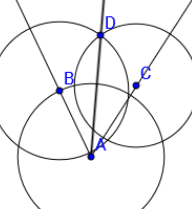 5]  Draw a segment and then construct its    perpendicular bisector.6] Construct a square.7] Draw an angle. Label three points that show your angle is /  VBH.  [a] Explain why B is the middle letter in the name of the angle.  [b] Construct the angle bisector of your angle. Label the bisector so that it is   [c] Justify the fact that  is the angle bisector of your angle.8] Construct a parallelogram.9]  Juan hammered a steel rod into the ground. Then he used chalk to mark all the points that are equidistant from the rod. Name the figure he made with chalk.10]  Two angles have a sum of 37o. One angle is five degrees smaller than the other. Find the measure of both angles.11]  Tammy drew a segment that she labeled . Then she attempted to draw all the points that are the same distance from A and B. *Explain what she must do, to guarantee that every point in her attempt is equally distant from A and B.